OBRAZAC SUDJELOVANJA NA JAVNOM SAVJETOVANJUREPUBLIKA HRVATSKAPRIMORSKO-GORANSKA ŽUPANIJAREPUBLIKA HRVATSKAPRIMORSKO-GORANSKA ŽUPANIJA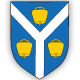     OPĆINA MATULJI    OPĆINA MATULJINAZIV AKTA /TEME SAVJETOVANJAODLUKA Odluke o izmjenama i dopunama Odluke o izboru članova vijeća mjesnih odbora na području Općine Matulji RAZDOBLJE TRAJANJA SAVJETOVANJASavjetovanje s javnošću otvoreno je od dana 29. rujna 2020.do 13. listopada 2020.godine odnosno kraće od 30 dana budući je Odluka vezana uz provedbe izbora za članove mjesnih odbora, te je treba donijeti žurno.Zainteresirani svoje prijedloge i/ili sugestije koji se odnose na prijedlog ove Odluke poslati poštom na adresu Općina Matulji, Trg M.Tita 11 ili na e mail adresu: biserka.gadzo@matulji.hr NAZIV UČESNIKAPRIJEDLOG